Name _____________________________	Date ___________________CHECKS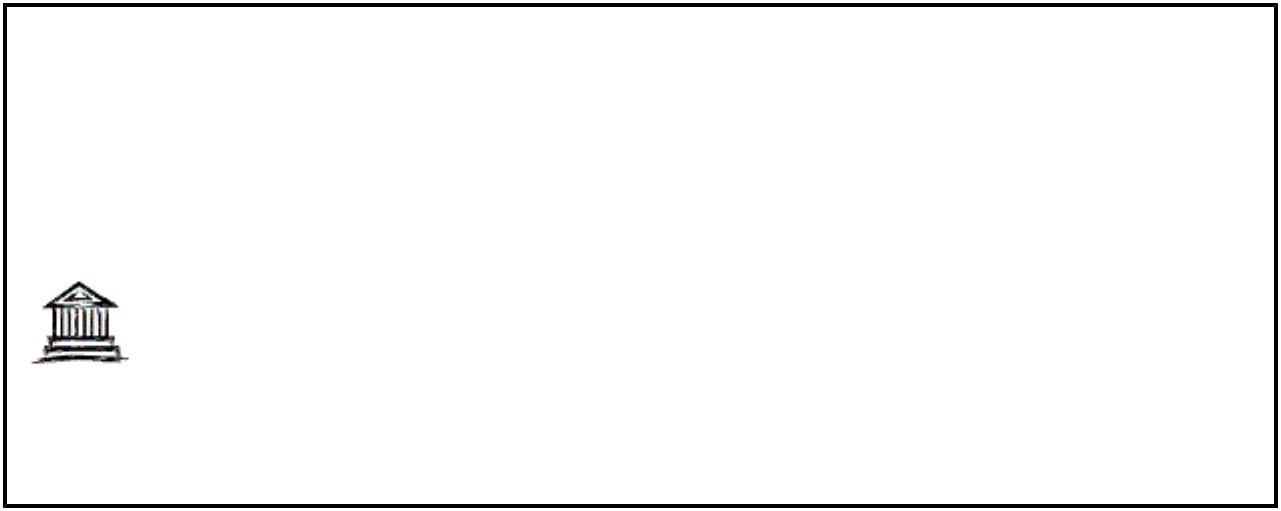 101DATE______________________PAY TO THEORDER OF	_____________________________________________ $ _____________________________________________________________________________ DOLLARSABCInstructor.com Bank1221 Main StreetAnywhere, US 10001FOR ____________________________	_______________________________74894934     6793868122    0101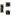 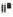 